                         МИНИСТЕРСТВО ПРОСВЕЩЕНИЯ РОССИЙСКОЙ ФЕДЕРАЦИИ‌Министерство образования и науки Республики ДагестанУправление образования г. Избербаш РДМуниципальное бюджетное общеобразовательное учреждение 
 "Средняя общеобразовательная школа № 2" 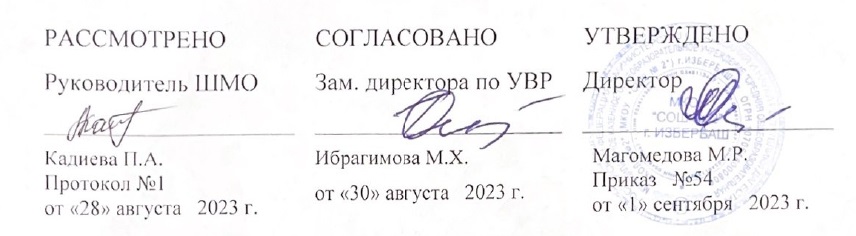        РАБОЧАЯ ПРОГРАММА(ID 3099806)учебного курса «Основы духовно-нравственной культуры народов России» для обучающихся 6 класса   город Избербаш 2023-2024 учебный годПояснительная запискаРабочая программа по учебному курсу «Основы духовно-нравственной культуры народов России» (предметная область «Основы духовно-нравственной культуры народов России») (далее соответственно – программа по ОДНКНР, ОДНКНР) включает пояснительную записку, содержание обучения, планируемые результаты освоения программы по ОДНКНР.Программа по ОДНКНР составлена на основе требований к результатам освоения основной образовательной программы основного общего образования, представленных в ФГОС ООО, с учетом федеральной рабочей программы воспитания.В программе по ОДНКНР соблюдается преемственность с федеральным государственным образовательным стандартом начального общего образования, учитываются возрастные и психологические особенности обучающихся на уровне основного общего образования, необходимость формирования межпредметных связей. Учебный курс «Основы духовно-нравственной культуры народов России» носит культурологический и воспитательный характер, главный результат обучения ОДНКНР – духовно-нравственное развитие обучающихся в духе общероссийской гражданской идентичности на основе традиционных российских духовно-нравственных ценностей.В процессе изучения курса ОДНКНР обучающиеся получают возможность систематизировать, расширять и углублять полученные в рамках общественно- научных дисциплин знания и представления о структуре и закономерностях развития социума, о прошлом и настоящем родной страны, находить в истории российского общества существенные связи с традиционной духовно- нравственной культурой России.Курс ОДНКНР формируется и преподаётся в соответствии с принципами культурологичности и культуросообразности, научности содержания и подхода к отбору информации, соответствия требованиям возрастной педагогики и психологии.В процессе изучения курса ОДНКНР обучающиеся получают представление о существенных взаимосвязях между материальной и духовной культурой, обусловленности культурных реалий современного общества его духовно- нравственным обликом, изучают основные компоненты культуры, её специфические инструменты самопрезентации, исторические и современные особенности духовно-нравственного развития народов России.Содержание курса ОДНКНР направлено на формирование нравственного идеала, гражданской идентичности личности обучающегося и воспитание патриотических чувств к Родине (осознание себя как гражданина своего Отечества), формирование исторической памяти.Материал курса ОДНКНР представлен через актуализацию макроуровня (Россия в целом как многонациональное, поликонфессиональное государство с едиными для всех законами, общероссийскими духовно-нравственными и культурными ценностями), на микроуровне (собственная идентичность, осознанная как часть малой Родины, семьи и семейных традиций, этнической и религиозной истории, к которой принадлежит обучающийся как личность).Принцип культурологичности в преподавании ОДНКНР означает важность культурологического, а не конфессионального подхода, отсутствие культурной, этнической, религиозной ангажированности в содержании предмета и его смысловых акцентах.Принцип научности подходов и содержания в преподавании ОДНКНР означает важность терминологического единства, необходимость освоения основных научных подходов к рассмотрению культуры и усвоению научной терминологии для понимания культурообразующих элементов и формирования познавательного интереса к этнокультурным и религиозным феноменам.Принцип соответствия требованиям возрастной педагогики и психологии включает отбор тем и содержания курса согласно приоритетным зонам ближайшего развития для 5–6 классов, когнитивным способностям и социальным потребностям обучающихся, содержанию гуманитарных и общественно-научных учебных предметов.Принцип формирования гражданского самосознания и общероссийской гражданской идентичности обучающихся в процессе изучения курса ОДНКНР включает осознание важности наднационального и надконфессионального гражданского единства народов России как основополагающего элемента в воспитании патриотизма и любви к Родине. Данный принцип реализуется через поиск объединяющих черт в духовно-нравственной жизни народов России, их культуре, религии и историческом развитии.Целями изучения учебного курса ОДНКНР являются:формирование общероссийской гражданской идентичности обучающихся через изучение культуры (единого культурного пространства) России в контексте процессов этноконфессионального согласия и взаимодействия,взаимопроникновения и мирного сосуществования народов, религий, национальных культур;создание условий для становления у обучающихся мировоззрения на основе традиционных российских духовно-нравственных ценностей, ведущих к осознанию своей принадлежности к многонациональному народу Российской Федерации;формирование и сохранение уважения к ценностям и убеждениям представителей разных национальностей и вероисповеданий, а также способности к диалогу с представителями других культур и мировоззрений;идентификация собственной личности как полноправного субъекта культурного, исторического и цивилизационного развития Российской Федерации.Цели курса ОДНКНР определяют следующие задачи:овладение предметными компетенциями, имеющими преимущественное значение для формирования гражданской идентичности обучающегося;приобретение и усвоение знаний о нормах общественной морали и нравственности как основополагающих элементах духовной культуры современного общества;развитие представлений о значении духовно-нравственных ценностей и нравственных норм для достойной жизни личности, семьи, общества, ответственного отношения к будущему отцовству и материнству;становление компетенций межкультурного взаимодействия как способности и готовности вести межличностный, межкультурный, межконфессиональный диалог при осознании и сохранении собственной культурной идентичности;формирование основ научного мышления обучающихся через систематизацию знаний и представлений, полученных на уроках литературы, истории, изобразительного искусства, музыки;обучение рефлексии собственного поведения и оценке поведения окружающих через развитие навыков обоснованных нравственных суждений, оценок и выводов;воспитание уважительного и бережного отношения к историческому, религиозному и культурному наследию народов Российской Федерации;содействие осознанному формированию мировоззренческих ориентиров, основанных на приоритете традиционных российских духовно-нравственных ценностей;формирование патриотизма как формы гражданского самосознания через понимание роли личности в истории и культуре, осознание важности социального взаимодействия, гражданской идентичности.Изучение курса ОДНКНР вносит значительный вклад в достижение главных целей основного общего образования, способствуя:расширению и систематизации знаний и представлений обучающихся о культуре и духовных традициях народов России, о нравственных ценностях, полученных при изучении основ религиозной культуры и светской этики, окружающего мира, литературного чтения и других предметов начального общего образования;углублению представлений о светской этике, религиозной культуре народов Российской Федерации, их роли в развитии современного общества;формированию основ морали и нравственности, воплощённых в семейных, этнокультурных и религиозных ценностях, ориентированных на соизмерение своих поступков с нравственными идеалами, на осознание своих обязанностей перед обществом и государством;воспитанию патриотизма, уважения к истории, языку, культурным и религиозным традициям своего народа и других народов Российской Федерации, толерантному отношению к людям другой культуры, умению принимать и ценить ценности других культур, находить в них общее и особенное, черты, способствующие взаимному обогащению культур;пробуждению интереса к культуре других народов, проявлению уважения, способности к сотрудничеству, взаимодействию на основе поиска общих культурных стратегий и идеалов;осознанию приоритетной значимости духовно-нравственных ценностей, проявляющейся в преобладании этических, интеллектуальных, альтруистических мотивов над потребительскими и эгоистическими;раскрытию природы духовно-нравственных ценностей российского общества, объединяющих светскость и духовность;формированию ответственного отношения к учению и труду, готовности и способности, обучающихся к саморазвитию и самообразованию на основемотивации к обучению и познанию, осознанному выбору ценностных ориентаций, способствующих развитию общества в целом;получению научных представлений о культуре и её функциях, особенностях взаимодействия с социальными институтами, способности их применять в анализе и изучении социально-культурных явлений в истории и культуре Российской Федерации и современном обществе, давать нравственные оценки поступков и событий на основе осознания главенствующей роли духовно- нравственных ценностей в социальных и культурно-исторических процессах;развитию информационной культуры обучающихся, компетенций в отборе, использовании и структурировании информации, а также возможностей для активной самостоятельной познавательной деятельности.Место предмета в учебном планеОбщее число часов, рекомендованных для изучения курса ОДНКНР, – 68 часов:  в 6 классе – 34 часа (1 час в неделю).Содержание обучения в 6 классе.Тематический блок 1. «Культура как социальность». Тема 1. Мир культуры: его структура.Культура как форма социального взаимодействия. Связь между миром материальной культуры и социальной структурой общества. Расстояние и образ жизни людей. Научно-технический прогресс как один из источников формирования социального облика общества.Тема 2. Культура России: многообразие регионов.Территория России. Народы, живущие в ней. Проблемы культурного взаимодействия в обществе с многообразием культур. Сохранение и поддержка принципов толерантности и уважения ко всем культурам народов России.Тема 3. История быта как история культуры.Домашнее хозяйство и его типы. Хозяйственная деятельность народов России в разные исторические периоды. Многообразие культурных укладов как результат исторического развития народов России.Тема	4. Прогресс:	технический	и	социальный.	Производительность	труда. Разделение труда. Обслуживающий и производящий труд. Домашний труд и егомеханизация. Что такое технологии и как они влияют на культуру и ценности общества?Тема 5. Образование в культуре народов России. Представление об основных этапах в истории образования.Ценность знания. Социальная обусловленность различных видов образования. Важность образования для современного мира. Образование как трансляция культурных смыслов, как способ передачи ценностей.Тема 6. Права и обязанности человека.Права и обязанности человека в культурной традиции народов России. Права и свободы человека и гражданина, обозначенные в Конституции Российской Федерации.Тема 7. Общество и религия: духовно-нравственное взаимодействие.Мир религий в истории. Религии народов России сегодня. Государствообразующие и традиционные религии как источник духовно- нравственных ценностей.Тема 8. Современный мир: самое важное (практическое занятие).Современное общество: его портрет. Проект: описание самых важных черт современного общества с точки зрения материальной и духовной культуры народов России.Тематический блок 2. «Человек и его отражение в культуре».Тема 9. Каким должен быть человек? Духовно-нравственный облик и идеал человека.Мораль, нравственность, этика, этикет в культурах народов России. Право и равенство в правах. Свобода как ценность. Долг как её ограничение. Общество как регулятор свободы.Свойства и качества человека, его образ в культуре народов России, единство человеческих качеств. Единство духовной жизни.Тема 10. Взросление человека в культуре народов России. Социальное измерение человека. Детство, взросление, зрелость, пожилой возраст. Проблема одиночества. Необходимость развития во взаимодействии с другими людьми. Самостоятельность как ценность.Тема 11. Религия как источник нравственности.Религия как источник нравственности и гуманистического мышления. Нравственный идеал человека в традиционных религиях. Современное общество и религиозный идеал человека.Тема 12. Наука как источник знания о человеке и человеческом.Гуманитарное знание и его особенности. Культура как самопознание. Этика. Эстетика. Право в контексте духовно-нравственных ценностей.Тема 13. Этика и нравственность как категории духовной культуры.Что такое этика. Добро и его проявления в реальной жизни. Что значит быть нравственным. Почему нравственность важна?Тема 14. Самопознание (практическое занятие).Автобиография и автопортрет: кто я и что я люблю. Как устроена моя жизнь. Выполнение проекта.Тематический блок 3. «Человек как член общества». Тема 15. Труд делает человека человеком.Что такое труд. Важность труда и его экономическая стоимость. Безделье, лень, тунеядство. Трудолюбие, трудовой подвиг, ответственность. Общественная оценка труда.Тема 16. Подвиг: как узнать героя?Что такое подвиг. Героизм как самопожертвование. Героизм на войне. Подвиг в мирное время. Милосердие, взаимопомощь.Тема 17. Люди в обществе: духовно-нравственное взаимовлияние.Человек в социальном измерении. Дружба, предательство. Коллектив. Личные границы. Этика предпринимательства. Социальная помощь.Тема	18. Проблемы	современного	общества	как	отражение	его	духовно- нравственного самосознания.Бедность. Инвалидность. Асоциальная семья. Сиротство. Отражение этих явлений в культуре общества.Тема 19. Духовно-нравственные ориентиры социальных отношений.Милосердие.	Взаимопомощь.	Социальное	служение.	Благотворительность. Волонтёрство. Общественные блага.Тема 20. Гуманизм как сущностная характеристика духовно-нравственной культуры народов России.Гуманизм. Истоки гуманистического мышления. Философия гуманизма. Проявления гуманизма в историко-культурном наследии народов России.Тема 21. Социальные профессии; их важность для сохранения духовно- нравственного облика общества.Социальные профессии: врач, учитель, пожарный, полицейский, социальный работник. Духовно-нравственные качества, необходимые представителям этих профессий.Тема 22. Выдающиеся благотворители в истории. Благотворительность как нравственный долг.Меценаты, философы, религиозные лидеры, врачи, учёные, педагоги. Важность меценатства для духовно-нравственного развития личности самого мецената и общества в целом.Тема 23. Выдающиеся учёные России. Наука как источник социального и духовного прогресса общества.Учёные России. Почему важно помнить историю науки. Вклад науки в благополучие страны. Важность морали и нравственности в науке, в деятельности учёных.Тема 24. Моя профессия (практическое занятие).Труд как самореализация, как вклад в общество. Рассказ о своей будущей профессии.4.4. Тематический блок 4. «Родина и патриотизм». Тема 25. Гражданин.Родина и гражданство, их взаимосвязь. Что делает человека гражданином. Нравственные качества гражданина.Тема 26. Патриотизм.Патриотизм. Толерантность. Уважение к другим народам и их истории. Важность патриотизма.Тема 27. Защита Родины: подвиг или долг?Война и мир. Роль знания в защите Родины. Долг гражданина перед обществом. Военные подвиги. Честь. Доблесть.Тема 28. Государство. Россия – наша Родина.Государство как объединяющее начало. Социальная сторона права и государства. Что такое закон. Что такое Родина? Что такое государство? Необходимость быть гражданином. Российская гражданская идентичность.Тема 29. Гражданская идентичность (практическое занятие). Какими качествами должен обладать человек как гражданин.Тема 30. Моя школа и мой класс (практическое занятие). Портрет школы или класса через добрые дела.Тема 31. Человек: какой он? (практическое занятие).Человек. Его образы в культуре. Духовность и нравственность как важнейшие качества человека.Тема 31. Человек и культура (проект).Итоговый проект: «Что значит быть человеком?»Планируемые результаты освоения программы по ОДНКНР на уровне основного общего образования.Изучение ОДНКНР на уровне основного общего образования направлено на достижение обучающимися личностных, метапредметных и предметных результатов освоения содержания учебного предмета.Личностные результаты имеют направленность на решение задач воспитания, развития и социализации обучающихся средствами учебного курса.Планируемые личностные результаты освоения курса представляют собой систему ведущих целевых установок и ожидаемых результатов освоения всех компонентов, составляющих содержательную основу образовательной программы по ОДНКНР.Личностные результаты освоения курса достигаются в единстве учебной и воспитательной деятельности.Личностные результаты освоения курса включают: осознание российской гражданской идентичности;готовность обучающихся к саморазвитию, самостоятельности и личностному самоопределению;ценность самостоятельности и инициативы;наличие мотивации к целенаправленной социально значимой деятельности;сформированность внутренней позиции личности как особого ценностного отношения к себе, окружающим людям и жизни в целом.В результате изучения курса ОДНКНР на уровне основного общего образования у обучающегося будут сформированы следующие личностные результаты в части:патриотического воспитания:самоопределение	(личностное,	профессиональное,	жизненное): сформированность российской гражданской идентичности: патриотизма, уважения к Отечеству, прошлому и настоящему многонационального народа России через представления об исторической роли культур народов России, традиционных религий, духовно-нравственных ценностей в становлении российской государственности;гражданского воспитания:осознанность своей гражданской идентичности через знание истории, языка, культуры своего народа, своего края, основ культурного наследия народов России и человечества и знание основных норм морали, нравственных и духовных идеалов, хранимых в культурных традициях народов России, готовность на их основе к сознательному самоограничению в поступках, поведении, расточительном потребительстве;сформированность понимания и принятия гуманистических, демократических и традиционных ценностей многонационального российского общества с помощью воспитания способности к духовному развитию, нравственному самосовершенствованию;воспитание веротерпимости, уважительного отношения к религиозным чувствам, взглядам людей или их отсутствию;ценности познавательной деятельности:сформированность целостного мировоззрения, соответствующего современному уровню развития науки и общественной практики, учитывающего социальное, культурное, языковое, духовное многообразие современного мира;смыслообразование: сформированность ответственного отношения к учению, готовности и способности обучающихся к саморазвитию и самообразованию на основе мотивации к обучению и познанию через развитие способностей к духовному развитию, нравственному самосовершенствованию;воспитание веротерпимости, уважительного отношения к религиозным чувствам, взглядам людей или их отсутствию;духовно-нравственного воспитания.сформированность осознанного, уважительного и доброжелательного отношения к другому человеку, его мнению, мировоззрению, культуре, языку, вере, гражданской позиции, к истории, культуре, религии, традициям, языкам, ценностям народов родного края, России и народов мира;освоение социальных норм, правил поведения, ролей и форм социальной жизни в группах и сообществах, включая взрослые и социальные сообщества;сформированность нравственной рефлексии и компетентности в решении моральных проблем на основе личностного выбора, нравственных чувств и нравственного поведения, осознанного и ответственного отношения к собственным поступкам, осознание значения семьи в жизни человека и общества, принятие ценности семейной жизни, уважительное и заботливое отношение к членам своей семьи через знание основных норм морали, нравственных, духовных идеалов, хранимых в культурных традициях народов России, готовность на их основе к сознательному самоограничению в поступках, поведении, расточительном потреблении.Метапредметные результаты освоения программы по ОДНКНР включают освоение обучающимися межпредметных понятий (используются в нескольких предметных областях) и универсальные учебные действия (познавательные, коммуникативные, регулятивные), способность их использовать в учебной, познавательной и социальной практике, готовность к самостоятельному планированию и осуществлению учебной деятельности и организации учебного сотрудничества с педагогом и сверстниками, к участию в построении индивидуальной образовательной траектории, овладение навыками работы с информацией: восприятие и создание информационных текстов в различных форматах, в том числе цифровых, с учётом назначения информации и её аудитории.В результате изучения ОДНКНР на уровне основного общего образования у обучающегося будут сформированы познавательные универсальные учебныедействия, коммуникативные универсальные учебные действия, регулятивные универсальные учебные действия.У	обучающегося	будут	сформированы	следующие	познавательные универсальные учебные действия:умение определять понятия, создавать обобщения, устанавливать аналогии, классифицировать, самостоятельно выбирать основания и критерии для классификации, устанавливать причинно-следственные связи, строить логическое рассуждение, умозаключение (индуктивное, дедуктивное, по аналогии) и проводить выводы (логические универсальные учебные действия);умение создавать, применять и преобразовывать знаки и символы, модели и схемы для решения учебных и познавательных задач (знаково- символические/моделирование);смысловое чтение;развитие мотивации к овладению культурой активного использования словарей и других поисковых систем.У	обучающегося	будут	сформированы	следующие	коммуникативные универсальные учебные действия:умение организовывать учебное сотрудничество и совместную деятельность с учителем и сверстниками;работать индивидуально и в группе: находить общее решение и разрешать конфликты на основе согласования позиций и учёта интересов;формулировать, аргументировать и отстаивать своё мнение (учебное сотрудничество);умение осознанно использовать речевые средства в соответствии с задачей коммуникации для выражения своих чувств, мыслей и потребностей для планирования и регуляции своей деятельности;владение устной и письменной речью, монологической контекстной речью (коммуникация);формирование и развитие компетентности в области использования информационно-коммуникационных	технологий	(информационно- коммуникационная компетентность).У	обучающегося	будут	сформированы	следующие	регулятивные универсальные учебные действия:умение самостоятельно определять цели обучения, ставить и формулировать для себя новые задачи в учёбе и познавательной деятельности, развивать мотивы и интересы своей познавательной деятельности (целеполагание);умение самостоятельно планировать пути достижения целей, в том числе альтернативные, осознанно выбирать наиболее эффективные способы решения учебных и познавательных задач (планирование);умение соотносить свои действия с планируемыми результатами, осуществлять контроль своей деятельности в процессе достижения результата, определять способы действий в рамках предложенных условий и требований, корректировать свои действия в соответствии с изменяющейся ситуацией (контроль и коррекция);умение оценивать правильность выполнения учебной задачи, собственные возможности её решения (оценка);владение основами самоконтроля, самооценки, принятия решений и осуществления осознанного выбора в учебной и познавательной (познавательная рефлексия, саморегуляция) деятельности.предметные результаты Тематический блок 1. «Культура как социальность». Тема 1. Мир культуры: его структура.Знать и уметь объяснить структуру культуры как социального явления;понимать специфику социальных явлений, их ключевые отличия от природных явлений;уметь доказывать связь между этапом развития материальной культуры и социальной структурой общества, их взаимосвязь с духовно-нравственным состоянием общества;понимать зависимость социальных процессов от культурно-исторических процессов;уметь объяснить взаимосвязь между научно-техническим прогрессом и этапами развития социума.Тема 2. Культура России: многообразие регионов.Характеризовать административно-территориальное деление России;знать количество регионов, различать субъекты и федеральные округа, уметь показать их на административной карте России;понимать и уметь объяснить необходимость федеративного устройства в полиэтничном государстве, важность сохранения исторической памяти отдельных этносов;объяснять принцип равенства прав каждого человека, вне зависимости от его принадлежности к тому или иному народу;понимать ценность многообразия культурных укладов народов Российской Федерации;демонстрировать готовность к сохранению межнационального и межрелигиозного согласия в России;характеризовать духовную культуру всех народов России как общее достояние и богатство нашей многонациональной Родины.Тема 3. История быта как история культуры.Понимать смысл понятия «домашнее хозяйство» и характеризовать его типы;понимать взаимосвязь между хозяйственной деятельностью народов России и особенностями исторического периода;находить и объяснять зависимость ценностных ориентиров народов России от их локализации в конкретных климатических, географических и культурно- исторических условиях.Тема 4. Прогресс: технический и социальный.Знать, что такое труд, производительность труда и разделение труда, характеризовать их роль и значение в истории и современном обществе;осознавать и уметь доказывать взаимозависимость членов общества, роль созидательного и добросовестного труда для создания социально и экономически благоприятной среды;демонстрировать понимание роли обслуживающего труда, его социальной и духовно-нравственной важности;понимать взаимосвязи между механизацией домашнего труда и изменениями социальных взаимосвязей в обществе;осознавать и обосновывать влияние технологий на культуру и ценности общества. Тема 5. Образование в культуре народов России.Иметь	представление	об	истории	образования	и	его	роли	в	обществе	на различных этапах его развития;понимать и обосновывать роль ценностей в обществе, их зависимость от процесса познания;понимать специфику каждого уровня образования, её роль в современных общественных процессах;обосновывать важность образования в современном мире и ценность знания;характеризовать	образование	как	часть	процесса	формирования	духовно- нравственных ориентиров человека.Тема 6. Права и обязанности человека.Знать термины «права человека», «естественные права человека», «правовая культура»;характеризовать	историю	формирования	комплекса	понятий,	связанных	с правами;понимать и обосновывать важность прав человека как привилегии и обязанности человека;понимать необходимость соблюдения прав человека;понимать и уметь объяснить необходимость сохранения паритета между правами и обязанностями человека в обществе;приводить примеры формирования правовой культуры из истории народов России.Тема 7. Общество и религия: духовно-нравственное взаимодействие.Знать	и	понимать	смысл	терминов	«религия»,	«конфессия»,	«атеизм»,«свободомыслие»;характеризовать основные культурообразующие конфессии;знать и уметь объяснять роль религии в истории и на современном этапе общественного развития;понимать и обосновывать роль религий как источника культурного развития общества.Тема 8. Современный мир: самое важное (практическое занятие).Характеризовать основные процессы, протекающие в современном обществе, его духовно-нравственные ориентиры;понимать и уметь доказать важность духовно-нравственного развития человека и общества в целом для сохранения социально-экономического благополучия;называть и характеризовать основные источники этого процесса, уметь доказывать теоретические положения, выдвинутые ранее на примерах из истории и культуры России.Тематический блок 2. «Человек и его отражение в культуре». Тема 9. Духовно-нравственный облик и идеал человека.Объяснять, как проявляется мораль и нравственность через описание личных качеств человека;осознавать,	какие	личностные	качества	соотносятся	с	теми	или	иными моральными и нравственными ценностями;понимать различия между этикой и этикетом и их взаимосвязь;обосновывать и доказывать ценность свободы как залога благополучия общества, уважения к правам человека, его месту и роли в общественных процессах;характеризовать взаимосвязь таких понятий как «свобода», «ответственность»,«право» и «долг»;понимать важность коллективизма как ценности современной России и его приоритет перед идеологией индивидуализма;приводить примеры идеалов человека в историко-культурном пространстве современной России.Тема 10. Взросление человека в культуре народов России.Понимать различие между процессами антропогенеза и антропосоциогенеза;характеризовать процесс взросления человека и его основные этапы, а также потребности человека для гармоничного развития существования на каждом из этапов;обосновывать важность взаимодействия человека и общества, характеризовать негативные эффекты социальной изоляции;знать и уметь демонстрировать своё понимание самостоятельности, её роли в развитии личности, во взаимодействии с другими людьми.Тема 11. Религия как источник нравственности. Характеризовать нравственный потенциал религии;знать	и	уметь	излагать	нравственные	принципы	государствообразующих конфессий России;знать	основные	требования	к	нравственному	идеалу	человека	в государствообразующих религиях современной России;уметь обосновывать важность религиозных моральных и нравственных ценностей для современного общества.Тема 12. Наука как источник знания о человеке.Понимать и характеризовать смысл понятия «гуманитарное знание»;определять нравственный смысл гуманитарного знания, его системообразующую роль в современной культуре;характеризовать понятие «культура» как процесс самопознания общества, как его внутреннюю самоактуализацию;осознавать и доказывать взаимосвязь различных областей гуманитарного знания. Тема 13. Этика и нравственность как категории духовной культуры.Характеризовать многосторонность понятия «этика»; понимать особенности этики как науки;объяснять понятия «добро» и «зло» с помощью примеров в истории и культуре народов России и соотносить их с личным опытом;обосновывать	важность	и	необходимость	нравственности	для	социального благополучия общества и личности.Тема 14. Самопознание (практическое занятие).Характеризовать	понятия	«самопознание»,	«автобиография»,	«автопортрет»,«рефлексия»;уметь	соотносить	понятия	«мораль»,	«нравственность»,	«ценности»	с самопознанием и рефлексией на доступном для обучающихся уровне;доказывать и обосновывать свои нравственные убеждения. Тематический блок 3. «Человек как член общества».Тема 15. Труд делает человека человеком.Характеризовать важность труда и его роль в современном обществе; соотносить понятия «добросовестный труд» и «экономическое благополучие»; объяснять понятия «безделье», «лень», «тунеядство»;понимать важность и уметь обосновать необходимость их преодоления для самого себя;оценивать общественные процессы в области общественной оценки труда;осознавать и	демонстрировать значимость	трудолюбия,	трудовых	подвигов, социальной ответственности за свой труд;объяснять важность труда и его экономической стоимости;знать и объяснять понятия «безделье», «лень», «тунеядство», с одной стороны, и«трудолюбие», «подвиг труда», «ответственность», с другой стороны, а также«общественная оценка труда». Тема 16. Подвиг: как узнать героя?Характеризовать понятия «подвиг», «героизм», «самопожертвование»; понимать отличия подвига на войне и в мирное время;уметь доказывать важность героических примеров для жизни общества; знать и называть героев современного общества и исторических личностей;обосновывать	разграничение	понятий	«героизм»	и	«псевдогероизм»	через значимость для общества и понимание последствий.Тема 17. Люди в обществе: духовно-нравственное взаимовлияние. Характеризовать понятие «социальные отношения»;понимать смысл понятия «человек как субъект социальных отношений» в приложении к его нравственному и духовному развитию;осознавать роль малых и больших социальных групп в нравственном состоянии личности;обосновывать понятия «дружба», «предательство», «честь», «коллективизм» и приводить примеры из истории, культуры и литературы;обосновывать	важность	и	находить	нравственные	основания	социальной взаимопомощи, в том числе благотворительности;понимать и характеризовать понятие «этика предпринимательства» в социальном аспекте.Тема	18. Проблемы	современного	общества	как	отражение	его	духовно- нравственного самосознания.Характеризовать понятие «социальные проблемы современного общества» как многостороннее явление, в том числе обусловленное несовершенством духовно- нравственных идеалов и ценностей;приводить	примеры	таких	понятий	как	«бедность»,	«асоциальная	семья»,«сиротство», знать и уметь обосновывать пути преодоления их последствий на доступном для понимания уровне;обосновывать важность понимания роли государства в преодолении этих проблем, а также необходимость помощи в преодолении этих состояний со стороны общества.Тема 19. Духовно-нравственные ориентиры социальных отношений. Характеризовать понятия «благотворительность», «меценатство», «милосердие»,«волонтерство», «социальный проект», «гражданская и социальная ответственность», «общественные блага», «коллективизм» в их взаимосвязи;анализировать и выявлять общие черты традиций благотворительности, милосердия, добровольной помощи, взаимовыручки у представителей разных этносов и религий;уметь самостоятельно находить информацию о благотворительных, волонтёрских и социальных проектах в регионе своего проживания.Тема 20. Гуманизм как сущностная характеристика духовно-нравственной культуры народов России.Характеризовать понятие «гуманизм» как источник духовно-нравственных ценностей российского народа;находить и обосновывать проявления гуманизма в историко-культурном наследии народов России;знать и понимать важность гуманизма для формирования высоконравственной личности, государственной политики, взаимоотношений в обществе;находить и объяснять гуманистические проявления в современной культуре.Тема 21. Социальные профессии, их важность для сохранения духовно- нравственного облика общества.Характеризовать понятия «социальные профессии», «помогающие профессии»;иметь представление о духовно-нравственных качествах, необходимых представителям социальных профессий;осознавать и обосновывать ответственность личности при выборе социальных профессий;приводить примеры из литературы и истории, современной жизни, подтверждающие данную точку зрения.Тема 22. Выдающиеся благотворители в истории. Благотворительность как нравственный долг.Характеризовать понятие «благотворительность» и его эволюцию в истории России;доказывать важность меценатства в современном обществе для общества в целом и для духовно-нравственного развития личности самого мецената;характеризовать понятие «социальный долг», обосновывать его важную роль в жизни общества;приводить примеры выдающихся благотворителей в истории и современной России;понимать смысл внеэкономической благотворительности: волонтёрской деятельности, аргументированно объяснять её важность.Тема 23. Выдающиеся учёные России. Наука как источник социального и духовного прогресса общества.Характеризовать понятие «наука»;уметь аргументированно обосновывать важность науки в современном обществе, прослеживать её связь с научно-техническим и социальным прогрессом;называть имена выдающихся учёных России;обосновывать важность понимания истории науки, получения и обоснования научного знания;характеризовать и доказывать важность науки для благополучия общества, страны и государства;обосновывать важность морали и нравственности в науке, её роль и вклад в доказательство этих понятий.Тема 24. Моя профессия (практическое занятие).Характеризовать понятие «профессия», предполагать характер и цель труда в определённой профессии;обосновывать преимущества выбранной профессии, характеризовать её вклад в общество, называть духовно-нравственные качества человека, необходимые в этом виде труда.Тематический блок 4. «Родина и патриотизм».Тема 25. Гражданин.Характеризовать понятия «Родина» и «гражданство», объяснять их взаимосвязь;понимать духовно-нравственный характер патриотизма, ценностей гражданского самосознания;понимать и уметь обосновывать нравственные качества гражданина. Тема 26. Патриотизм.Характеризовать понятие «патриотизм»;приводить примеры патриотизма в истории и современном обществе;различать истинный и ложный патриотизм через ориентированность на ценности толерантности, уважения к другим народам, их истории и культуре;уметь обосновывать важность патриотизма. Тема 27. Защита Родины: подвиг или долг? Характеризовать понятия «война» и «мир»;доказывать важность сохранения мира и согласия;обосновывать роль защиты Отечества, её важность для гражданина; понимать особенности защиты чести Отечества в спорте, науке, культуре;характеризовать понятия «военный подвиг», «честь», «доблесть», обосновывать их важность, приводить примеры их проявлений.Тема 28. Государство. Россия – наша родина. Характеризовать понятие «государство»;уметь выделять и формулировать основные особенности Российского государства с использованием исторических фактов и духовно-нравственные ценностей;характеризовать понятие «закон» как существенную часть гражданской идентичности человека; характеризовать понятие «гражданская идентичность», соотносить это понятие с необходимыми нравственными качествами человека.Тема 29. Гражданская идентичность (практическое занятие).Охарактеризовать	свою	гражданскую	идентичность,	её	составляющие: этническую, религиозную, гендерную идентичности; обосновывать важность духовно-нравственных качеств гражданина, указывать их источники.Тема 30. Моя школа и мой класс (практическое занятие).Характеризовать	понятие	«добрые	дела»	в	контексте	оценки	собственных действий, их нравственного характера;находить	примеры	добрых	дел	в	реальности	и	уметь	адаптировать	их	к потребностям класса.Тема 31. Человек: какой он? (практическое занятие).Характеризовать понятие «человек» как духовно-нравственный идеал; приводить примеры духовно-нравственного идеала в культуре;формулировать свой идеал человека и нравственные качества, которые ему присущи.Тема 32. Человек и культура (проект).Характеризовать грани взаимодействия человека и культуры; уметь описать в выбранном направлении с помощью известных примеров образ человека, создаваемый произведениями культуры; показать взаимосвязь человека и культуры через их взаимовлияние; характеризовать основные признаки понятия «человек» с использованием исторических и культурных примеров, их осмысление и оценку, как с положительной, так и с отрицательной стороны.Поурочное планирование  (34 ч)УЧЕБНО-МЕТОДИЧЕСКОЕ ОБЕСПЕЧЕНИЕ ОБРАЗОВАТЕЛЬНОГО ПРОЦЕССА ОБЯЗАТЕЛЬНЫЕ УЧЕБНЫЕ МАТЕРИАЛЫ ДЛЯ УЧЕНИКАВиноградова Н.Ф., Основы духовно-нравственной культуры народов России, 6 класс. Акционерное общество «Издательство «Просвещение»; 
Виноградова Н.Ф., Власенко В.И., Поляков А.В., Основы духовно-нравственной культуры народов России, 6 класс. Общество с ограниченной ответственностью «Издательский центр ВЕНТАНА-ГРАФ»; Акционерное общество «Издательство Просвещение»; 
МЕТОДИЧЕСКИЕ МАТЕРИАЛЫ ДЛЯ УЧИТЕЛЯ
http://metodika.68edu.ru/ 
http://xn--h1albh.xn--p1ai/duhovno-nravstvennoe-obrazovanie-orkse-odnknr/metodicheskie-materialy/ Основы духовно-нравственной культуры народов России: 6 класс: методические рекомендации/Н.Ф. Виноградова. – М.: ЦИФРОВЫЕ ОБРАЗОВАТЕЛЬНЫЕ РЕСУРСЫ И РЕСУРСЫ СЕТИ ИНТЕРНЕТМАТЕРИАЛЬНО-ТЕХНИЧЕСКОЕ ОБЕСПЕЧЕНИЕ ОБРАЗОВАТЕЛЬНОГО ПРОЦЕССАУЧЕБНОЕ ОБОРУДОВАНИЕЭлектронные тесты, интерактивные модели, красочные иллюстрации, готовые разработки, тренажеры и другие учебно-методические материалы, содержащиеся в ресурсах раздела, помогут учителям подготовить и провести интересные, познавательные, яркие занятия, а ученикам — выполнить домашние задания, исследовательские проекты или другие виды самостоятельных работ.ОБОРУДОВАНИЕ ДЛЯ ПРОВЕДЕНИЯ ПРАКТИЧЕСКИХ РАБОТНоутбук, проектор, экран. Интерактивная доска. Имеется доступ в интернет.Учебно-методическое обеспечение курсаЭлектронные ресурсы:Российская электронная школа. Большой набор ресурсов для обучения (конспекты, видеолекции, упражнения и тренировочные занятия, методические материалы для учителя. Материалы можно смотреть без регистрации. https://resh.edu.ru/№ТемаТемадатадатаОсновное содержаниеОсновное содержаниеОсновные виды деятельности обучающихсяОсновные виды деятельности обучающихсяТематический блок 1. «Культура как социальность»Тематический блок 1. «Культура как социальность»Тематический блок 1. «Культура как социальность»Тематический блок 1. «Культура как социальность»Тематический блок 1. «Культура как социальность»Тематический блок 1. «Культура как социальность»Тематический блок 1. «Культура как социальность»Тематический блок 1. «Культура как социальность»1Мир культуры: егоМир культуры: егоКультура	как	формаКультура	как	формаПонимать	спецификуПонимать	спецификуструктураструктурасоциальногосоциальногосоциальных	явлений,	ихсоциальных	явлений,	ихвзаимодействия.	Связьвзаимодействия.	Связьотличия от мира природы.отличия от мира природы.между миром материальноймежду миром материальнойУметь	объяснять	взаимосвязьУметь	объяснять	взаимосвязькультуры	и	социальнойкультуры	и	социальнойматериальной	культуры	сматериальной	культуры	сструктурой	общества	.структурой	общества	.духовно-нравственнымдуховно-нравственнымРасстояние  и  образ  жизниРасстояние  и  образ  жизнисостоянием общества .состоянием общества .людей.  Научно-техническийлюдей.  Научно-техническийСлушать объяснения учителя,Слушать объяснения учителя,прогресс	как	один	изпрогресс	как	один	изработать	с	учебником,работать	с	учебником,источников	формированияисточников	формированияанализировать	проблемныеанализировать	проблемныесоциального	обликасоциального	обликаситуацииситуацииобществаобщества2Культура России:Культура России:Территория России . Народы,Территория России . Народы,Понимать и объяснять важностьПонимать и объяснять важностьмногообразиемногообразиеживущие в  ней.  Проблемыживущие в  ней.  Проблемысо-	хранения	историческойсо-	хранения	историческойрегионоврегионовкультурного взаимодействиякультурного взаимодействияпамяти	разных	народов,памяти	разных	народов,в обществе с многообразиемв обществе с многообразиемкультурных	традиций	разныхкультурных	традиций	разныхкультур.	Сохранение	икультур.	Сохранение	ирегионов России.регионов России.поддержка	принциповподдержка	принциповХарактеризовать	духовнуюХарактеризовать	духовнуютолерантности и уважения котолерантности и уважения кокультуру народов  России  каккультуру народов  России  каквсем	культурам	народоввсем	культурам	народовобщее	достояние	нашейобщее	достояние	нашейРоссииРоссииРодины.Родины.Работать с картой регионов,Работать с картой регионов,разграничивать	понятия	поразграничивать	понятия	потеме,	слушать	объяснениятеме,	слушать	объясненияучителяучителя3История быта как историякультурыДомашнее хозяйство и его тпы . Хозяйственная деятел ность народов России в разные исторические периоды . Многообразие культурныхукладов как результат исторического развития народов РоссииДомашнее хозяйство и его тпы . Хозяйственная деятел ность народов России в разные исторические периоды . Многообразие культурныхукладов как результат исторического развития народов РоссииПонимать и объяснять взаимосвязь хозяйственной деятельности, быта людей с историей народа, климатом, географическими условиями его жизни. Работать  с  учебником, а также научно-популярной литературой; просматривать и анализировать учебныефильмыПонимать и объяснять взаимосвязь хозяйственной деятельности, быта людей с историей народа, климатом, географическими условиями его жизни. Работать  с  учебником, а также научно-популярной литературой; просматривать и анализировать учебныефильмы4Прогресс:Производительность труда  .Производительность труда  .Понимать	и	объяснять,	чтоПонимать	и	объяснять,	чтотехнический иРазделение труда. Обслужи-Разделение труда. Обслужи-такое	труд,	разделение	труда,такое	труд,	разделение	труда,социальныйвающий	и	производящийвающий	и	производящийкакова роль  труда  в  истории  икакова роль  труда  в  истории  итруд. Домашний труд  и еготруд. Домашний труд  и егосовременном обществе.современном обществе.механизация.	Что	такоемеханизация.	Что	такоеРаботать	с	учебником,Работать	с	учебником,технологии и как они влияюттехнологии и как они влияютнаучно-популярнойнаучно-популярнойна	культуру	и	ценностина	культуру	и	ценностилитературой;	решать	про-литературой;	решать	про-общества?общества?блемные	задачи,блемные	задачи,анализировать	ианализировать	и5Образование вОбразование вОбразование вПредставление об  основныхПредставление об  основныхПонимать и объяснять важностьПонимать и объяснять важностьПонимать и объяснять важностьПонимать и объяснять важностькультуре народовкультуре народовкультуре народовэтапах	в	историиэтапах	в	историиобразования в современном миреобразования в современном миреобразования в современном миреобразования в современном миреРоссииРоссииРоссииобразования.	Ценностьобразования.	Ценностьи ценность знаний.и ценность знаний.и ценность знаний.и ценность знаний.знания.	Социальнаязнания.	СоциальнаяПонимать, что  образование  —Понимать, что  образование  —Понимать, что  образование  —Понимать, что  образование  —обусловленность  различныхобусловленность  различныхважная	часть	процессаважная	часть	процессаважная	часть	процессаважная	часть	процессавидов образования .видов образования .формирования	духовно-формирования	духовно-формирования	духовно-формирования	духовно-Важность	образования	дляВажность	образования	длянравственных	ориентировнравственных	ориентировнравственных	ориентировнравственных	ориентировсовременного мира . Образо-современного мира . Образо-человека .человека .человека .человека .вание как  трансляция  куль-вание как  трансляция  куль-Слушать объяснения учителя,Слушать объяснения учителя,Слушать объяснения учителя,Слушать объяснения учителя,турных смыслов, как способтурных смыслов, как способрефлексиовать	собственныйрефлексиовать	собственныйрефлексиовать	собственныйрефлексиовать	собственныйпередачи ценностейпередачи ценностейопыт,	разграничиватьопыт,	разграничиватьопыт,	разграничиватьопыт,	разграничиватьпонятияпонятияпонятияпонятия6Права и обязанности челове каПрава и обязанности челове каПрава и обязанности челове каПрава и обязанности челове каПрава и обязанности человека в культурной традиции народов России.Права и свободы человека и гражданина,  обозначенные в Конституции Российской ФедерацииПрава и обязанности человека в культурной традиции народов России.Права и свободы человека и гражданина,  обозначенные в Конституции Российской ФедерацииПонимать и объяснять, в чём заключается смысл понятий«права человека», правовая культура» и др.Понимать	необходимостьсоблюдения	прав	и обязанностей человека.Слушать и анализировать выступления одноклассников, работать с текстом учебника ис источникамиПонимать и объяснять, в чём заключается смысл понятий«права человека», правовая культура» и др.Понимать	необходимостьсоблюдения	прав	и обязанностей человека.Слушать и анализировать выступления одноклассников, работать с текстом учебника ис источникамиПонимать и объяснять, в чём заключается смысл понятий«права человека», правовая культура» и др.Понимать	необходимостьсоблюдения	прав	и обязанностей человека.Слушать и анализировать выступления одноклассников, работать с текстом учебника ис источникамиПонимать и объяснять, в чём заключается смысл понятий«права человека», правовая культура» и др.Понимать	необходимостьсоблюдения	прав	и обязанностей человека.Слушать и анализировать выступления одноклассников, работать с текстом учебника ис источникамиПонимать и объяснять, в чём заключается смысл понятий«права человека», правовая культура» и др.Понимать	необходимостьсоблюдения	прав	и обязанностей человека.Слушать и анализировать выступления одноклассников, работать с текстом учебника ис источниками7Общество	и религия: духов- но- нравственное взаимодействиеОбщество	и религия: духов- но- нравственное взаимодействиеОбщество	и религия: духов- но- нравственное взаимодействиеОбщество	и религия: духов- но- нравственное взаимодействиеМир религий в истории. Религии народов России сегодня.Государствообразующие и традиционные религии как источник	духовно- нравственных ценностейМир религий в истории. Религии народов России сегодня.Государствообразующие и традиционные религии как источник	духовно- нравственных ценностейПонимать и объяснять смысл понятий «религия», «атеизм» и др.Знать названия традиционных религий	России,	уметь объяснять их  роль в истории и на современном этапе развития общества.Слушать объяснения  учителя,ре- шать текстовые задачиПонимать и объяснять смысл понятий «религия», «атеизм» и др.Знать названия традиционных религий	России,	уметь объяснять их  роль в истории и на современном этапе развития общества.Слушать объяснения  учителя,ре- шать текстовые задачиПонимать и объяснять смысл понятий «религия», «атеизм» и др.Знать названия традиционных религий	России,	уметь объяснять их  роль в истории и на современном этапе развития общества.Слушать объяснения  учителя,ре- шать текстовые задачиПонимать и объяснять смысл понятий «религия», «атеизм» и др.Знать названия традиционных религий	России,	уметь объяснять их  роль в истории и на современном этапе развития общества.Слушать объяснения  учителя,ре- шать текстовые задачиПонимать и объяснять смысл понятий «религия», «атеизм» и др.Знать названия традиционных религий	России,	уметь объяснять их  роль в истории и на современном этапе развития общества.Слушать объяснения  учителя,ре- шать текстовые задачи8Современный мир: самое важное (практическое занятие)Современный мир: самое важное (практическое занятие)Современный мир: самое важное (практическое занятие)Современный мир: самое важное (практическое занятие)Современное общество: его портрет. Проект: описание самых важных черт современного общества с точки зрения материальной и духовной культуры народов РоссииСовременное общество: его портрет. Проект: описание самых важных черт современного общества с точки зрения материальной и духовной культуры народов РоссииПонимать, в чём заключаются основные духовно-нравственные ориентиры	современного общества.Подготовить проект (или доклад, сообщение); работать с	научно-популярной литературой, разграничивать исистематизировать понятияПонимать, в чём заключаются основные духовно-нравственные ориентиры	современного общества.Подготовить проект (или доклад, сообщение); работать с	научно-популярной литературой, разграничивать исистематизировать понятияПонимать, в чём заключаются основные духовно-нравственные ориентиры	современного общества.Подготовить проект (или доклад, сообщение); работать с	научно-популярной литературой, разграничивать исистематизировать понятияПонимать, в чём заключаются основные духовно-нравственные ориентиры	современного общества.Подготовить проект (или доклад, сообщение); работать с	научно-популярной литературой, разграничивать исистематизировать понятияПонимать, в чём заключаются основные духовно-нравственные ориентиры	современного общества.Подготовить проект (или доклад, сообщение); работать с	научно-популярной литературой, разграничивать исистематизировать понятияТематический блок 2. «Человек и его отражение в культуре»Тематический блок 2. «Человек и его отражение в культуре»Тематический блок 2. «Человек и его отражение в культуре»Тематический блок 2. «Человек и его отражение в культуре»Тематический блок 2. «Человек и его отражение в культуре»Тематический блок 2. «Человек и его отражение в культуре»Тематический блок 2. «Человек и его отражение в культуре»Тематический блок 2. «Человек и его отражение в культуре»Тематический блок 2. «Человек и его отражение в культуре»Тематический блок 2. «Человек и его отражение в культуре»Тематический блок 2. «Человек и его отражение в культуре»Тематический блок 2. «Человек и его отражение в культуре»99Каким	долженКаким	долженМораль,	нравственность,Мораль,	нравственность,Понимать	и	объяснятьПонимать	и	объяснятьПонимать	и	объяснятьПонимать	и	объяснятьбыть	чело-	век?быть	чело-	век?этика,  этикет   в   культурахэтика,  этикет   в   культурахвзаимосвязь таких понятий, каквзаимосвязь таких понятий, каквзаимосвязь таких понятий, каквзаимосвязь таких понятий, какДуховно-Духовно-народов	России.	Право	инародов	России.	Право	и«свобода»,	ответственность,«свобода»,	ответственность,«свобода»,	ответственность,«свобода»,	ответственность,нравственныйнравственныйравенство в правах. Свободаравенство в правах. Свободаправо и долг.право и долг.право и долг.право и долг.облик	и	идеалоблик	и	идеалкак  ценность.  Долг  как  еёкак  ценность.  Долг  как  еёСлушать объяснения учителя,Слушать объяснения учителя,Слушать объяснения учителя,Слушать объяснения учителя,человекачеловекаограничение. Общество  какограничение. Общество  какработать	с	учебником,работать	с	учебником,работать	с	учебником,работать	с	учебником,регулятор свободы. Свойстварегулятор свободы. Свойстваанализировать	проблемныеанализировать	проблемныеанализировать	проблемныеанализировать	проблемныеи качествачеловека, его образи качествачеловека, его образситуацииситуацииситуацииситуациив культуре народов  России,в культуре народов  России,единство	человеческихединство	человеческихкачеств . Единство духовнойкачеств . Единство духовнойжизнижизни1010ВзрослениеВзрослениеСоциальное измерение чело-Социальное измерение чело-Объяснять	важностьОбъяснять	важностьОбъяснять	важностьОбъяснять	важностьчеловека в куль-человека в куль-века.	Детство,	взросление,века.	Детство,	взросление,взаимодействия	человека	ивзаимодействия	человека	ивзаимодействия	человека	ивзаимодействия	человека	итуре народовтуре народовзрелость, пожилой  возраст.зрелость, пожилой  возраст.общества, негативные  эффектыобщества, негативные  эффектыобщества, негативные  эффектыобщества, негативные  эффектыРоссииРоссииПроблема	одиночества.Проблема	одиночества.социальной изоляции.социальной изоляции.социальной изоляции.социальной изоляции.Необходимость развития  воНеобходимость развития  воСлушать объяснения учителя,Слушать объяснения учителя,Слушать объяснения учителя,Слушать объяснения учителя,взаимодействии  с   другимивзаимодействии  с   другимирешать	проблемные	задачи,решать	проблемные	задачи,решать	проблемные	задачи,решать	проблемные	задачи,людьми. Самостоятельностьлюдьми. Самостоятельностьанализировать информацию изанализировать информацию изанализировать информацию изанализировать информацию изкак ценностькак ценностьнескольких	источников,нескольких	источников,нескольких	источников,нескольких	источников,анализировать	собственныйанализировать	собственныйанализировать	собственныйанализировать	собственныйопытопытопытопыт1111Религия какРелигия какРелигия	как	источникРелигия	как	источникПонимать, какой нравственныйПонимать, какой нравственныйПонимать, какой нравственныйПонимать, какой нравственныйисточник нрав-источник нрав-нравственности	инравственности	ипотенциал несут  традиционныепотенциал несут  традиционныепотенциал несут  традиционныепотенциал несут  традиционныественностиственностигуманистическогогуманистическогорелигии России.религии России.религии России.религии России.мышления.	Нравственныймышления.	НравственныйСлушать объяснения  учителя,Слушать объяснения  учителя,Слушать объяснения  учителя,Слушать объяснения  учителя,идеал человекаидеал человекаработать	с	учебником,работать	с	учебником,работать	с	учебником,работать	с	учебником,в	традиционных	религиях.в	традиционных	религиях.просматривать	учебныепросматривать	учебныепросматривать	учебныепросматривать	учебныеСовременное	общество	иСовременное	общество	ифильмы по темефильмы по темефильмы по темефильмы по темерелигиозный идеал человекарелигиозный идеал человека121212Наука как источник знанияо человеке и человеческомНаука как источник знанияо человеке и человеческомГуманитарное знание и его особенности. Культура как самопознание.	Этика. Эстетика. Право в контексте духовнонравственных ценностейГуманитарное знание и его особенности. Культура как самопознание.	Этика. Эстетика. Право в контексте духовнонравственных ценностейПонимать и объяснять смысл понятия	«гуманитарное знание»; осознавать, что культура помогает человеку понимать самого себя.Слушать объяснения учителя, работать с учебником, с дополнительной	научно-популярной литературойПонимать и объяснять смысл понятия	«гуманитарное знание»; осознавать, что культура помогает человеку понимать самого себя.Слушать объяснения учителя, работать с учебником, с дополнительной	научно-популярной литературойПонимать и объяснять смысл понятия	«гуманитарное знание»; осознавать, что культура помогает человеку понимать самого себя.Слушать объяснения учителя, работать с учебником, с дополнительной	научно-популярной литературойПонимать и объяснять смысл понятия	«гуманитарное знание»; осознавать, что культура помогает человеку понимать самого себя.Слушать объяснения учителя, работать с учебником, с дополнительной	научно-популярной литературой131313Этика	инравственность как	категории духовной культу- рыЭтика	инравственность как	категории духовной культу- рыЧто такое этика. Добро и его проявления в реальной жизни. Что значит быть нравственным.	Почему нравственность важна?Что такое этика. Добро и его проявления в реальной жизни. Что значит быть нравственным.	Почему нравственность важна?Объяснять понятия «добро» и«зло» с помощью примеров из истории икультуры народов России, соотносить эти понятия с личным опытом. Решать проблемные задачи, рабтать с учебником, рефлексироватьсобственный опытОбъяснять понятия «добро» и«зло» с помощью примеров из истории икультуры народов России, соотносить эти понятия с личным опытом. Решать проблемные задачи, рабтать с учебником, рефлексироватьсобственный опытОбъяснять понятия «добро» и«зло» с помощью примеров из истории икультуры народов России, соотносить эти понятия с личным опытом. Решать проблемные задачи, рабтать с учебником, рефлексироватьсобственный опытОбъяснять понятия «добро» и«зло» с помощью примеров из истории икультуры народов России, соотносить эти понятия с личным опытом. Решать проблемные задачи, рабтать с учебником, рефлексироватьсобственный опыт141414Самопознание(практическое занятие)Самопознание(практическое занятие)Автобиография	и автопортрет: кто я и что я люблю. Как устроена моя жизнь.Выполнение проектаАвтобиография	и автопортрет: кто я и что я люблю. Как устроена моя жизнь.Выполнение проектаУметь    соотносить     понятия«мораль», «нравственность» с самопознанием на доступном для возраста детей уровне.Формировать    представления о самом себе; воспитывать навыки	самопрезентации, рефлексии; слушать и анализировать	докладыодноклассниковУметь    соотносить     понятия«мораль», «нравственность» с самопознанием на доступном для возраста детей уровне.Формировать    представления о самом себе; воспитывать навыки	самопрезентации, рефлексии; слушать и анализировать	докладыодноклассниковУметь    соотносить     понятия«мораль», «нравственность» с самопознанием на доступном для возраста детей уровне.Формировать    представления о самом себе; воспитывать навыки	самопрезентации, рефлексии; слушать и анализировать	докладыодноклассниковУметь    соотносить     понятия«мораль», «нравственность» с самопознанием на доступном для возраста детей уровне.Формировать    представления о самом себе; воспитывать навыки	самопрезентации, рефлексии; слушать и анализировать	докладыодноклассниковТематический блок 3. «Человек как член общества»Тематический блок 3. «Человек как член общества»Тематический блок 3. «Человек как член общества»Тематический блок 3. «Человек как член общества»Тематический блок 3. «Человек как член общества»Тематический блок 3. «Человек как член общества»Тематический блок 3. «Человек как член общества»Тематический блок 3. «Человек как член общества»Тематический блок 3. «Человек как член общества»Тематический блок 3. «Человек как член общества»Тематический блок 3. «Человек как член общества»Тематический блок 3. «Человек как член общества»15Труд делаетТруд делаетТруд делаетЧто	такое	труд.	ВажностьЧто	такое	труд.	ВажностьЧто	такое	труд.	ВажностьЧто	такое	труд.	ВажностьОсознавать	важность	трудаобъяснять	его	роль	всовременном обществе.Понимать	и	осознаватьтрудолюбие	какответственность перед  людьмии самим собой.Слушать объяснения учителя,решать проблемные  задачиОсознавать	важность	трудаобъяснять	его	роль	всовременном обществе.Понимать	и	осознаватьтрудолюбие	какответственность перед  людьмии самим собой.Слушать объяснения учителя,решать проблемные  задачичеловека чело- векомчеловека чело- векомчеловека чело- векомтруда	и	его  экономическаятруда	и	его  экономическаятруда	и	его  экономическаятруда	и	его  экономическаяОсознавать	важность	трудаобъяснять	его	роль	всовременном обществе.Понимать	и	осознаватьтрудолюбие	какответственность перед  людьмии самим собой.Слушать объяснения учителя,решать проблемные  задачиОсознавать	важность	трудаобъяснять	его	роль	всовременном обществе.Понимать	и	осознаватьтрудолюбие	какответственность перед  людьмии самим собой.Слушать объяснения учителя,решать проблемные  задачистоимость.	Безделье,	лень,стоимость.	Безделье,	лень,стоимость.	Безделье,	лень,стоимость.	Безделье,	лень,Осознавать	важность	трудаобъяснять	его	роль	всовременном обществе.Понимать	и	осознаватьтрудолюбие	какответственность перед  людьмии самим собой.Слушать объяснения учителя,решать проблемные  задачиОсознавать	важность	трудаобъяснять	его	роль	всовременном обществе.Понимать	и	осознаватьтрудолюбие	какответственность перед  людьмии самим собой.Слушать объяснения учителя,решать проблемные  задачитунеядство.	Трудолюбие,тунеядство.	Трудолюбие,тунеядство.	Трудолюбие,тунеядство.	Трудолюбие,Осознавать	важность	трудаобъяснять	его	роль	всовременном обществе.Понимать	и	осознаватьтрудолюбие	какответственность перед  людьмии самим собой.Слушать объяснения учителя,решать проблемные  задачиОсознавать	важность	трудаобъяснять	его	роль	всовременном обществе.Понимать	и	осознаватьтрудолюбие	какответственность перед  людьмии самим собой.Слушать объяснения учителя,решать проблемные  задачиподвиг	труда,подвиг	труда,подвиг	труда,подвиг	труда,Осознавать	важность	трудаобъяснять	его	роль	всовременном обществе.Понимать	и	осознаватьтрудолюбие	какответственность перед  людьмии самим собой.Слушать объяснения учителя,решать проблемные  задачиОсознавать	важность	трудаобъяснять	его	роль	всовременном обществе.Понимать	и	осознаватьтрудолюбие	какответственность перед  людьмии самим собой.Слушать объяснения учителя,решать проблемные  задачиответственность.ответственность.ответственность.ответственность.Осознавать	важность	трудаобъяснять	его	роль	всовременном обществе.Понимать	и	осознаватьтрудолюбие	какответственность перед  людьмии самим собой.Слушать объяснения учителя,решать проблемные  задачиОсознавать	важность	трудаобъяснять	его	роль	всовременном обществе.Понимать	и	осознаватьтрудолюбие	какответственность перед  людьмии самим собой.Слушать объяснения учителя,решать проблемные  задачиОбщественная оценка трудаОбщественная оценка трудаОбщественная оценка трудаОбщественная оценка трудаОсознавать	важность	трудаобъяснять	его	роль	всовременном обществе.Понимать	и	осознаватьтрудолюбие	какответственность перед  людьмии самим собой.Слушать объяснения учителя,решать проблемные  задачиОсознавать	важность	трудаобъяснять	его	роль	всовременном обществе.Понимать	и	осознаватьтрудолюбие	какответственность перед  людьмии самим собой.Слушать объяснения учителя,решать проблемные  задачиОсознавать	важность	трудаобъяснять	его	роль	всовременном обществе.Понимать	и	осознаватьтрудолюбие	какответственность перед  людьмии самим собой.Слушать объяснения учителя,решать проблемные  задачиОсознавать	важность	трудаобъяснять	его	роль	всовременном обществе.Понимать	и	осознаватьтрудолюбие	какответственность перед  людьмии самим собой.Слушать объяснения учителя,решать проблемные  задачи16Подвиг: как узнатьПодвиг: как узнатьПодвиг: как узнатьЧто   такое   подвиг.	ГероизмЧто   такое   подвиг.	ГероизмЧто   такое   подвиг.	ГероизмЧто   такое   подвиг.	ГероизмПонимать и объяснятьПонимать и объяснятьгероя?героя?героя?как	самопожертвование.как	самопожертвование.как	самопожертвование.как	самопожертвование.отличие подвига на войне и вотличие подвига на войне и вГероизм на  войне.  Подвиг  вГероизм на  войне.  Подвиг  вГероизм на  войне.  Подвиг  вГероизм на  войне.  Подвиг  вмирное время.мирное время.мирное	время.	Милосердие,мирное	время.	Милосердие,мирное	время.	Милосердие,мирное	время.	Милосердие,Знать и называть именаЗнать и называть именавзаимопомощьвзаимопомощьвзаимопомощьвзаимопомощьгероев. Слушать объяснениягероев. Слушать объясненияучителя, решать проблемныеучителя, решать проблемныезадачи, анализировать текстызадачи, анализировать текстыучебникаучебника17Люди в  обществе:Люди в  обществе:Люди в  обществе:Человек	в	социальномЧеловек	в	социальномЧеловек	в	социальномЧеловек	в	социальномПонимать	и	объяснятьПонимать	и	объяснятьдуховно-духовно-духовно-измерении.	Дружба,измерении.	Дружба,измерении.	Дружба,измерении.	Дружба,понятия	«дружба»,понятия	«дружба»,нравственноенравственноенравственноепредательство.	Коллектив.предательство.	Коллектив.предательство.	Коллектив.предательство.	Коллектив.«предательство», «честь»,«предательство», «честь»,взаимовлияниевзаимовлияниевзаимовлияниеЛичные	границы	ЭтикаЛичные	границы	ЭтикаЛичные	границы	ЭтикаЛичные	границы	Этика«коллективизм»,«коллективизм»,взаимовлияниевзаимовлияниевзаимовлияниепредпринимательства.предпринимательства.предпринимательства.предпринимательства.«благотворительность».«благотворительность».Социальная помощьСоциальная помощьСоциальная помощьСоциальная помощьСлушать объяснения учителя,Слушать объяснения учителя,решать проблемные  задачи,решать проблемные  задачи,анализировать	текстыанализировать	текстыучебникаучебника181818ПроблемыПроблемыБедность.	Инвалидность.Бедность.	Инвалидность.Бедность.	Инвалидность.Бедность.	Инвалидность.Понимать	и	объяснятьПонимать	и	объяснятьсовременного	об-современного	об-Асоциальная	семья.Асоциальная	семья.Асоциальная	семья.Асоциальная	семья.понятия	«бедность»,понятия	«бедность»,щества	какщества	какСиротство.	Отражение	этихСиротство.	Отражение	этихСиротство.	Отражение	этихСиротство.	Отражение	этих«инвалидность»,	«сиротство».«инвалидность»,	«сиротство».отражение	егоотражение	егоявлений в культуре обществаявлений в культуре обществаявлений в культуре обществаявлений в культуре обществаПредлагать	путиПредлагать	путидуховно-духовно-преодоления	проблемпреодоления	проблемнравственного	са-нравственного	са-современного	общества	насовременного	общества	намосознаниямосознаниядоступном	для	пониманиядоступном	для	пониманиядетей	уровне.	Слушатьдетей	уровне.	Слушатьобъяснения учителя,  решатьобъяснения учителя,  решать191919Духовно-Духовно-Милосердие. Взаимопомощь   .Милосердие. Взаимопомощь   .Милосердие. Взаимопомощь   .Милосердие. Взаимопомощь   .Понимать и объяснять понятияПонимать и объяснять понятиянравственныенравственныеСоциальное	служение.	Бла-Социальное	служение.	Бла-Социальное	служение.	Бла-Социальное	служение.	Бла-«милосердие»,«милосердие»,ориентирыориентирыготворительность.готворительность.готворительность.готворительность.«взаимопомощь»,	«благо-«взаимопомощь»,	«благо-социальныхсоциальныхВолонтёрство.	ОбщественныеВолонтёрство.	ОбщественныеВолонтёрство.	ОбщественныеВолонтёрство.	Общественныетворительность»,творительность»,отношенийотношенийблагаблагаблагаблага«волонтёрство».	Вы-	являть«волонтёрство».	Вы-	являтьобщие	черты	традицийобщие	черты	традициймилосердия, взаимной помощи,милосердия, взаимной помощи,благотворительности	ублаготворительности	упредставителей	разныхпредставителей	разныхнародов.народов.Слушать объяснения учителя,Слушать объяснения учителя,решать проблемные  задачи,решать проблемные  задачи,анализировать	текстыанализировать	текстыучебникаучебника202020Гуманизм	какГуманизм	какГуманизм.	Истоки	гумани-Гуманизм.	Истоки	гумани-Гуманизм.	Истоки	гумани-Гуманизм.	Истоки	гумани-Понимать и характеризоватьПонимать и характеризоватьсущностнаясущностнаястического мышления.  Фило-стического мышления.  Фило-стического мышления.  Фило-стического мышления.  Фило-понятие	«гуманизм»	какпонятие	«гуманизм»	какхарактеристикахарактеристикасофия гуманизма. Проявлениясофия гуманизма. Проявлениясофия гуманизма. Проявлениясофия гуманизма. Проявленияисточник	духовно-источник	духовно-духовно-духовно-гуманизма	в	историко-гуманизма	в	историко-гуманизма	в	историко-гуманизма	в	историко-нравственных	ценностейнравственных	ценностейнравственнойнравственнойкультурном наследии народовкультурном наследии народовкультурном наследии народовкультурном наследии народовнародов России.народов России.культуры	на-культуры	на-РоссииРоссииРоссииРоссииродов Россииродов России2121Социальные профессии;	ихважность	для сохранения духовно- нравственного об- лика обществаСоциальные профессии;	ихважность	для сохранения духовно- нравственного об- лика обществаСоциальные		профессии: врач,		учитель,		пожарный, полицейский,			социальный работник.	Духовно-нрав- ственные качества, необходи- мые	представителям	этих профессийСоциальные		профессии: врач,		учитель,		пожарный, полицейский,			социальный работник.	Духовно-нрав- ственные качества, необходи- мые	представителям	этих профессийСоциальные		профессии: врач,		учитель,		пожарный, полицейский,			социальный работник.	Духовно-нрав- ственные качества, необходи- мые	представителям	этих профессийСоциальные		профессии: врач,		учитель,		пожарный, полицейский,			социальный работник.	Духовно-нрав- ственные качества, необходи- мые	представителям	этих профессийПонимать и объяснять, что такое социальные профессии и почему выбирать их нужно особенно		ответственно. Работать	с		научно- популярной		литературой, готовить рефераты, слушать и анализировать доклады од-ноклассниковПонимать и объяснять, что такое социальные профессии и почему выбирать их нужно особенно		ответственно. Работать	с		научно- популярной		литературой, готовить рефераты, слушать и анализировать доклады од-ноклассников2222Выдающиеся благотворите- ли в истории	.Благотвори- тельность	как нравственный долгВыдающиеся благотворите- ли в истории	.Благотвори- тельность	как нравственный долгМеценаты, философы, рели- гиозные лидеры, врачи, учёные, педагоги. Важность меценатства для духовно- нравственного	развития личности самого мецената и общества в целомМеценаты, философы, рели- гиозные лидеры, врачи, учёные, педагоги. Важность меценатства для духовно- нравственного	развития личности самого мецената и общества в целомМеценаты, философы, рели- гиозные лидеры, врачи, учёные, педагоги. Важность меценатства для духовно- нравственного	развития личности самого мецената и общества в целомМеценаты, философы, рели- гиозные лидеры, врачи, учёные, педагоги. Важность меценатства для духовно- нравственного	развития личности самого мецената и общества в целомПриводить	примеры выдающихся благотворителей в истории и в современной России.Работать	с		научно- популярной		литературой, анализировать несколько источников, разграничиватьпонятияПриводить	примеры выдающихся благотворителей в истории и в современной России.Работать	с		научно- популярной		литературой, анализировать несколько источников, разграничиватьпонятия2323Выдающиеся учёные Рос- сии . Наука	какисточник	со-циального	идуховного	про- гресса обществаВыдающиеся учёные Рос- сии . Наука	какисточник	со-циального	идуховного	про- гресса обществаУчёные России.  Почему важно помнить  историю науки. Вклад науки в благополучие		страны. Важность	морали	и нравственности в науке, в деятельности учёныхУчёные России.  Почему важно помнить  историю науки. Вклад науки в благополучие		страны. Важность	морали	и нравственности в науке, в деятельности учёныхУчёные России.  Почему важно помнить  историю науки. Вклад науки в благополучие		страны. Важность	морали	и нравственности в науке, в деятельности учёныхУчёные России.  Почему важно помнить  историю науки. Вклад науки в благополучие		страны. Важность	морали	и нравственности в науке, в деятельности учёныхПонимать и объяснять, что такое наука; приводить имена выдающихся учёных России. Работать	с			научно- популярной		литературой, анализировать			несколько источников, разграничиватьпонятияПонимать и объяснять, что такое наука; приводить имена выдающихся учёных России. Работать	с			научно- популярной		литературой, анализировать			несколько источников, разграничиватьпонятия24Моя профессия (практическое занятие)Моя профессия (практическое занятие)Моя профессия (практическое занятие)Моя профессия (практическое занятие)Труд  как  самореализация, как вклад в общество. Рассказ о своей будущей профессииТруд  как  самореализация, как вклад в общество. Рассказ о своей будущей профессииТруд  как  самореализация, как вклад в общество. Рассказ о своей будущей профессииТруд  как  самореализация, как вклад в общество. Рассказ о своей будущей профессииОбосновывать,	какие духовно-нравственные качества нужны для выбран- ной профессии.Работать	с	научно- популярной литературой, анализировать несколько источников, разграничиватьпонятияОбосновывать,	какие духовно-нравственные качества нужны для выбран- ной профессии.Работать	с	научно- популярной литературой, анализировать несколько источников, разграничиватьпонятияТематический блок 4. «Родина и патриотизм»Тематический блок 4. «Родина и патриотизм»Тематический блок 4. «Родина и патриотизм»Тематический блок 4. «Родина и патриотизм»Тематический блок 4. «Родина и патриотизм»Тематический блок 4. «Родина и патриотизм»Тематический блок 4. «Родина и патриотизм»Тематический блок 4. «Родина и патриотизм»Тематический блок 4. «Родина и патриотизм»Тематический блок 4. «Родина и патриотизм»Тематический блок 4. «Родина и патриотизм»Тематический блок 4. «Родина и патриотизм»Тематический блок 4. «Родина и патриотизм»25ГражданинГражданинГражданинГражданинРодина и гражданство, их взаимосвязь. Что делает че- ловека гражданином. Нрав- ственные	качества гражданинаРодина и гражданство, их взаимосвязь. Что делает че- ловека гражданином. Нрав- ственные	качества гражданинаРодина и гражданство, их взаимосвязь. Что делает че- ловека гражданином. Нрав- ственные	качества гражданинаРодина и гражданство, их взаимосвязь. Что делает че- ловека гражданином. Нрав- ственные	качества гражданинаХарактеризовать      понятия«Роди- на», «гражданство»; понимать	духовно- нравственный		смыслпатриотизма.	Слушатьобъяснения	учителя, работать с  текстом учебникаХарактеризовать      понятия«Роди- на», «гражданство»; понимать	духовно- нравственный		смыслпатриотизма.	Слушатьобъяснения	учителя, работать с  текстом учебника26ПатриотизмПатриотизмПатриотизмПатриотизмПатриотизм . Толерантность . Уважение к другим народам и их истории. Важность патриотизмаПатриотизм . Толерантность . Уважение к другим народам и их истории. Важность патриотизмаПатриотизм . Толерантность . Уважение к другим народам и их истории. Важность патриотизмаПатриотизм . Толерантность . Уважение к другим народам и их истории. Важность патриотизмаПриводить	примеры патриотизма в истории и в современном обществе .Слушать	объяснения учителя, работать с учебником, рефлексироватьсобственный опытПриводить	примеры патриотизма в истории и в современном обществе .Слушать	объяснения учителя, работать с учебником, рефлексироватьсобственный опыт27Защита Родины: подвиг или долг?Защита Родины: подвиг или долг?Защита Родины: подвиг или долг?Защита Родины: подвиг или долг?Война и мир. Роль знания в защите Родины. Долг граж- данина перед обществом.Военные подвиги. Честь. ДоблестьВойна и мир. Роль знания в защите Родины. Долг граж- данина перед обществом.Военные подвиги. Честь. ДоблестьВойна и мир. Роль знания в защите Родины. Долг граж- данина перед обществом.Военные подвиги. Честь. ДоблестьВойна и мир. Роль знания в защите Родины. Долг граж- данина перед обществом.Военные подвиги. Честь. ДоблестьХарактеризовать	важность сохранения мира и согласия. Приводить примеры военных подвигов;					понимать особенности		защиты		чести Родины	в	спорте,	науке,культуре .Характеризовать	важность сохранения мира и согласия. Приводить примеры военных подвигов;					понимать особенности		защиты		чести Родины	в	спорте,	науке,культуре .2828Государство . Россия — наша родинаГосударство . Россия — наша родинаГосударство			как объединяющее		начало. Социальная сторона права и государства. Что такое закон. Что такое Родина? Что такое государство? Необходимость быть	гражданином.Российская	гражданская идентичностьГосударство			как объединяющее		начало. Социальная сторона права и государства. Что такое закон. Что такое Родина? Что такое государство? Необходимость быть	гражданином.Российская	гражданская идентичностьГосударство			как объединяющее		начало. Социальная сторона права и государства. Что такое закон. Что такое Родина? Что такое государство? Необходимость быть	гражданином.Российская	гражданская идентичностьГосударство			как объединяющее		начало. Социальная сторона права и государства. Что такое закон. Что такое Родина? Что такое государство? Необходимость быть	гражданином.Российская	гражданская идентичностьОбъяснять понятие«государство». Уметьвыделять и характеризовать основные особенности Российского государства с опорой на духовно- нравственные ценности.Слушать объяснения учителя, работать с текстом учебника, с дополни- тельной научно-популярной литературойОбъяснять понятие«государство». Уметьвыделять и характеризовать основные особенности Российского государства с опорой на духовно- нравственные ценности.Слушать объяснения учителя, работать с текстом учебника, с дополни- тельной научно-популярной литературой2929Гражданская идентичность (практическое занятие)Гражданская идентичность (практическое занятие)Какими качествами должен обладать человек как гражданинКакими качествами должен обладать человек как гражданинКакими качествами должен обладать человек как гражданинКакими качествами должен обладать человек как гражданинОбосновать важность духовно- нравственных	качеств гражданина.Работать с источниками, определять	понятия, подготовить практическуюработуОбосновать важность духовно- нравственных	качеств гражданина.Работать с источниками, определять	понятия, подготовить практическуюработу3030Моя  школа	и мой	класс (практическое занятие)Моя  школа	и мой	класс (практическое занятие)Портрет школы или класса через добрые делаПортрет школы или класса через добрые делаПортрет школы или класса через добрые делаПортрет школы или класса через добрые делаХарактеризовать понятие«доброедело» в контексте оценки собственныхдействий, их нравственного начала.Работать с источниками, определять понятия, подготовить практическуюработуХарактеризовать понятие«доброедело» в контексте оценки собственныхдействий, их нравственного начала.Работать с источниками, определять понятия, подготовить практическуюработу313131Человек:  какой он? (практическое занятие)Человек:  какой он? (практическое занятие)Человек. Его образы в куль- туре.	Духовность		и нравственность	как важнейшие качества человекаЧеловек. Его образы в куль- туре.	Духовность		и нравственность	как важнейшие качества человекаЧеловек. Его образы в куль- туре.	Духовность		и нравственность	как важнейшие качества человекаЧеловек. Его образы в куль- туре.	Духовность		и нравственность	как важнейшие качества человекаСформулировать свой идеал человека, назвать качества, ему присущие. Работать с источниками,		определять понятия,	подготовитьпрактическую работуСформулировать свой идеал человека, назвать качества, ему присущие. Работать с источниками,		определять понятия,	подготовитьпрактическую работу323232Человек и культура (проект)Человек и культура (проект)Итоговый проект: «Что значит быть человеком?»Итоговый проект: «Что значит быть человеком?»Итоговый проект: «Что значит быть человеком?»Итоговый проект: «Что значит быть человеком?»Показать	взаимосвязь человека и культуры через их взаимное		влияние. Характеризовать			образ человека высокой духовной культуры, создаваемый в произведениях искусства.Работать  с   источниками,систематизироватьпонятия, подготовитьпроектПоказать	взаимосвязь человека и культуры через их взаимное		влияние. Характеризовать			образ человека высокой духовной культуры, создаваемый в произведениях искусства.Работать  с   источниками,систематизироватьпонятия, подготовитьпроект333333ПовторениеПовторение343434Обобщающий урокОбобщающий урок